Задание для обучающихся с применением дистанционных образовательных технологий и электронного обученияДата: 10 апреля 2020г.Группа: М-18Учебная дисциплина: Метрология, стандартизация и подтверждение соответствияТема занятия: Допуски и посадки резьбовых деталейФорма: практическая работаСодержание занятия:Изучение теоретического материалаРешение задачТема: Допуски и посадки резьбовых деталейДля получения посадок резьбовых деталей с зазором предусмотрено пять основных отклонений (d, е, f, g и h) для наружной и четыре (Е, F, G и Н) — для внутренней резьбы. Эти отклонения одинаковы для диаметров d, d2 и D, D2 (рисунок 1). Основные отклонения Е и F установлены только для специального применения при значительных толщинах слоя защитного покрытия. Отклонения отсчитывают от номинального профиля резьбы в направлении, перпендикулярном оси резьбы.При сочетании основных отклонений H/h образуется посадка с наименьшим зазором, равным нулю, при сочетании H/g, f, е, d, а также G, Е, F/h, g, f, е, d образуются посадки с гарантированным зазором. Указанные основные отклонения для наружной резьбы определяют верхние отклонения, а для внутренней — нижние отклонения диаметров резьбы. Второе предельное отклонение определяют по принятой степени точности резьбы. Сочетание основного отклонения, обозначаемого буквой, с допуском по принятой степени точности образует поле допуска диаметра резьбы.Обозначение поля допуска на резьбовой элемент детали состоит из обозначений поля допуска для среднего диаметра (на первом месте) и поля допуска наружного диаметра для болта или внутреннего — для гайки.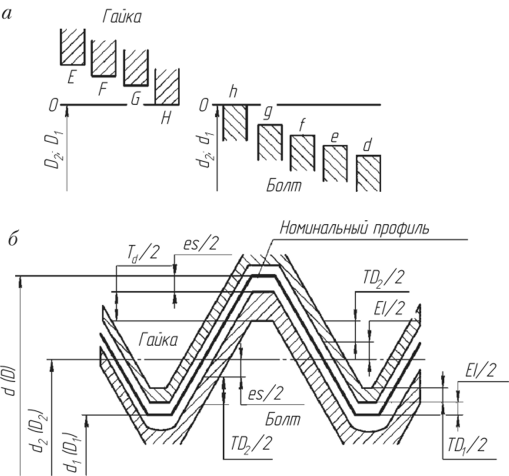 Рисунок  1 - Схема расположения основных отклоненийВ обозначении поля допуска сначала указывается цифра, соответствующая степени точности, а затем буква для основного отклонения. Например, 6g5g: 6g — поле допуска на средний диаметр болта (d2), 5g — поле допуска на наружный диаметр болта (d); 7Н6Н: 7Н — поле допуска на средний диаметр гайки (D2), 6Н - поле допуска на внутренний диаметр гайки (D[).Выбор полей допусков посадок с зазором. В соответствии со сложившейся практикой поля допусков болтов и гаек установлены в трех классах точности: точном, среднем и грубом. Понятие класса точности используется для сравнительной оценки точности резьбовых деталей с различными полями допусков.Поля допусков, относящиеся к точному классу, рекомендуется использовать для соединений, которым свойственны малые колебания зазоров, а также ответственных статически нагруженных резьбовых соединений. Поля допусков среднего класса используются для резьбовых деталей общего назначения, а поля допусков грубого класса — при формировании резьб на горячекатаных заготовках.Поля допусков точного класса применяются в ответственных соединениях (авиастроение), для резьб, передающих расчетные перемещения (приборостроение), и т.п. Наибольшее распространение в машиностроении получили поля допусков среднего класса, при котором обеспечивается достаточная статическая и динамическая прочность резьбовых деталей. Для соединений, к которым не предъявляются особые требования, применяются поля допусков грубого класса.Сочетание полей допусков с основными отклонениями Н и h (H/h) образует посадку с гарантированным зазором, равным нулю. Использование полей допусков с основными отклонениями g, G, f, е, d обеспечивает в соединениях гарантированные зазоры наименьшие для полей допусков с основными отклонениями g, G, наибольшие — для полей допусков с основным отклонением d. Зазоры в соединениях необходимы для достижения легкой свинчи- васмости, компенсации температурных деформаций деталей при эксплуатации, нанесении защитных покрытий и др. Следует учитывать, что зазоры по диаметрам резьбы способствуют более равномерному распределению нагрузки между витками и повышению циклической прочности соединения. Наиболее часто используется посадка 6H/6g.Посадки с большими гарантированными зазорами применяют, если резьбовые детали эксплуатируются при высокой температуре (для компенсации температурных деформаций), если необходима легкая свинчивасмость даже при небольшом загрязнении или повреждении резьбы, если на детали наносят антикоррозийные покрытия значительной толщины. В последнем случае можно также использовать поля допусков со специальными основными отклонениями F, Е.Резьбы с натягами и переходными посадками. Такие резьбы применяются для обеспечения неподвижности резьбовых соединений, работающих в условиях вибрации и ударных нагрузок, переменного температурного режима.Обозначение резьбовых сопряжений на чертежах. Резьбовые сопряжения на чертежах в развернутом виде обозначают в следующей последовательности: тип резьбы, номинальное значение наружного диаметра, шаг, направление витков, поле допуска, длина свинчивания.В случае применения полей допусков с сортировкой на группы рядом с основным отклонением в круглых скобках указывают количество групп.Обозначение полей допусков резьбы состоит из обозначений поля допуска среднего диаметра (всегда на первом месте) и поля допуска наружного (для болта) или внутреннего (для гайки) диаметра.На сборочных чертежах резьбовые сопряжения обозначаются дробью, в числителе которой указывают обозначение полей допусков гайки, а в знаменателе — полей допусков болта, например, 6H/6g.  Пример решения задачиЗадача. Расчет резьбовой посадки М48х2-7G/7g6gОбозначение резьбыM – резьба метрическая,48 – номинальный диаметр сопряжения,P = 2 мм –шаг резьбы - мелкий,7G/7g6g – резьбовая посадка,где 7G – поле допуска внутренней резьбы (гайки) по среднему диаметру D2;7G– поле допуска внутренней резьбы (гайки) по внутреннему диаметру D1;7g– поле допуска наружной резьбы (болта) по среднему диаметру d2;6g– поле допуска наружной резьбы (болта) по наружному диаметру d;2.Определяем номинальные размеры резьбы  - таблица 1(справочные таблицы приведены ниже)d = D = 48,000 ммd2 = D2 = 48,701 ммd1 = D1 = 45,835ммd3 = 45,516мм3. Определяем предельные отклонения и размеры внутренней резьбы М48х2-7G –таблица 3 (справочные таблицы приведены ниже): D: EI=+38 мкм,  Dmin=D+EI=48,000+0,038=48,038 мм;ES=не огран.D2: ES = +338 мкм D2 max = D2 + ES = 48,701+0,338 = 49,039 ммEI = +38 D2 min = D2 + EI = 48,701+38 = 48,739 ммD1: ES = +513 мкм D1 max = D1 + ES = 45,835+0,513 = 46,348 ммEI = +38 мкм D1 min = D1 + EI = 45,835+38 = 45,873 мм4.Определяем предельные отклонения и размеры наружной резьбы М48х2-7g6g – таблица 2 (справочные таблицы приведены ниже)d: es = -38 мкм dmax = d + es = 48,000+(-0,038) = 47,062 ммei = -318 мкм dmin = d + ei = 48,000+(-0,318) = 47,682 ммd2: es = -38 мкм d2 max = d2 + es = 48,701+(-0,038) = 48,663 ммei = -262 мкм d2 min = d2 + ei = 48,701+(-0,262) = 48,439 ммd1: es = -38 мкм d1 max = d1 + es = 45,835+(-0,038) = 45,797 ммЗадание:1. Изучите теоретический материал. Запишите в тетрадь пример решения задачи2. Выполните расчет резьбового соединения: М101 — 6H/6g Форма отчета. Сделать фото решенной в тетради задачи Срок выполнения задания 10.04.2020г.Получатель отчета. Сделанные фото  высылаем  на электронную почту olga_galkina_2021@mail.ruОбязательно укажите фамилию, группу, название дисциплины (Метрология).Таблица 1 – Резьба метрическая. Основные размерыТаблица 2 – Поля допусков наружной резьбы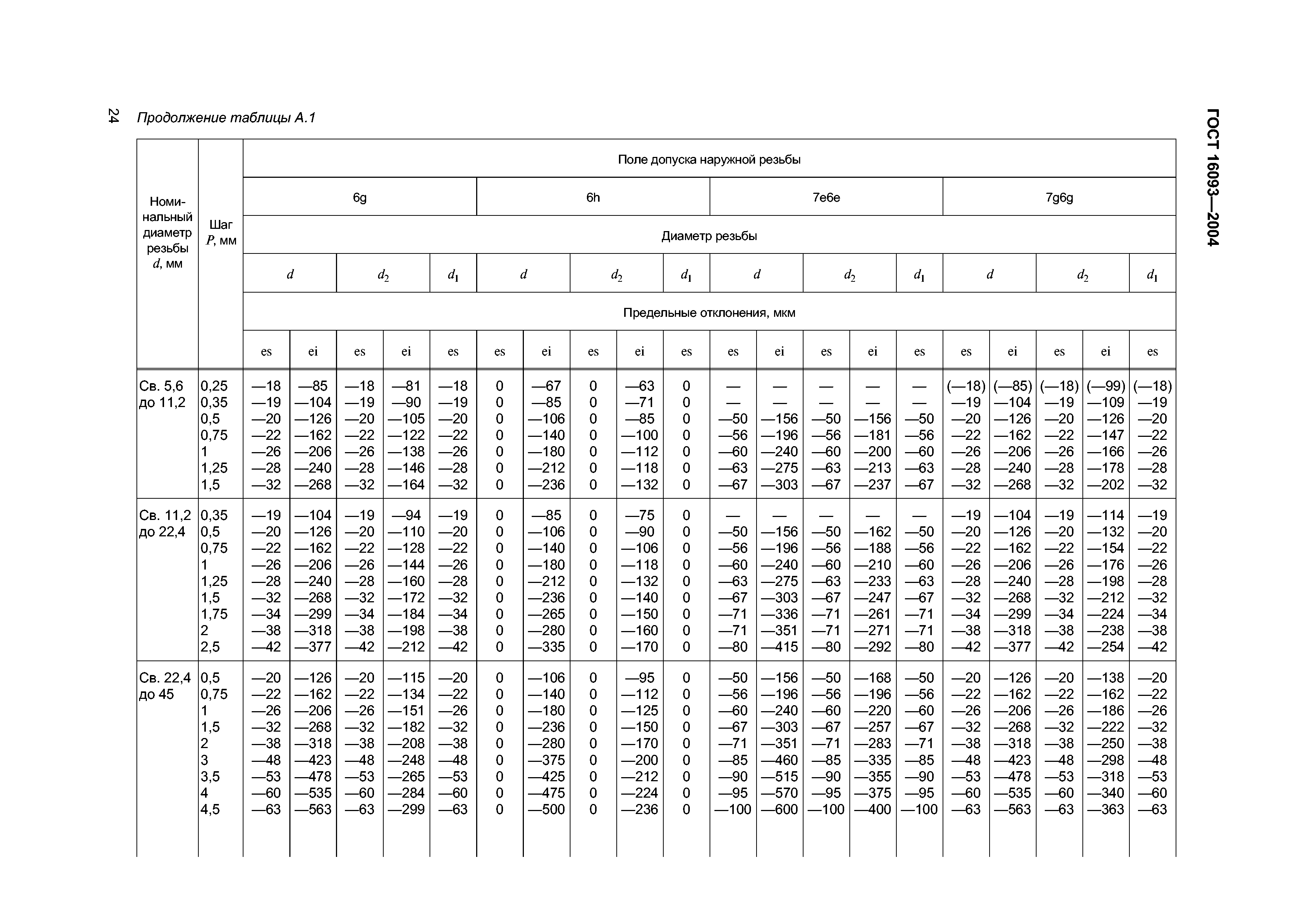 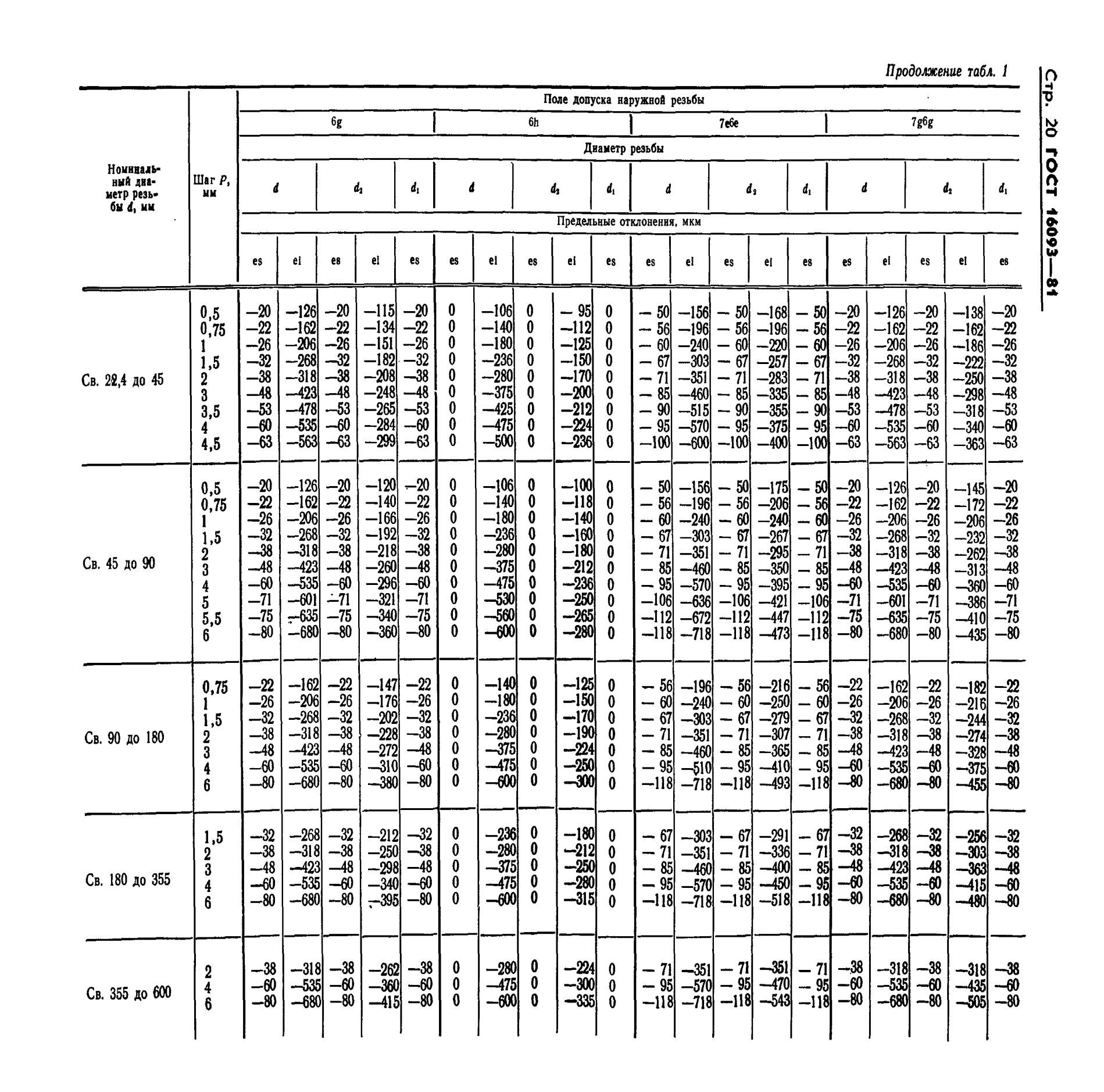 Таблица 3 – Поля допусков внутренней резьбы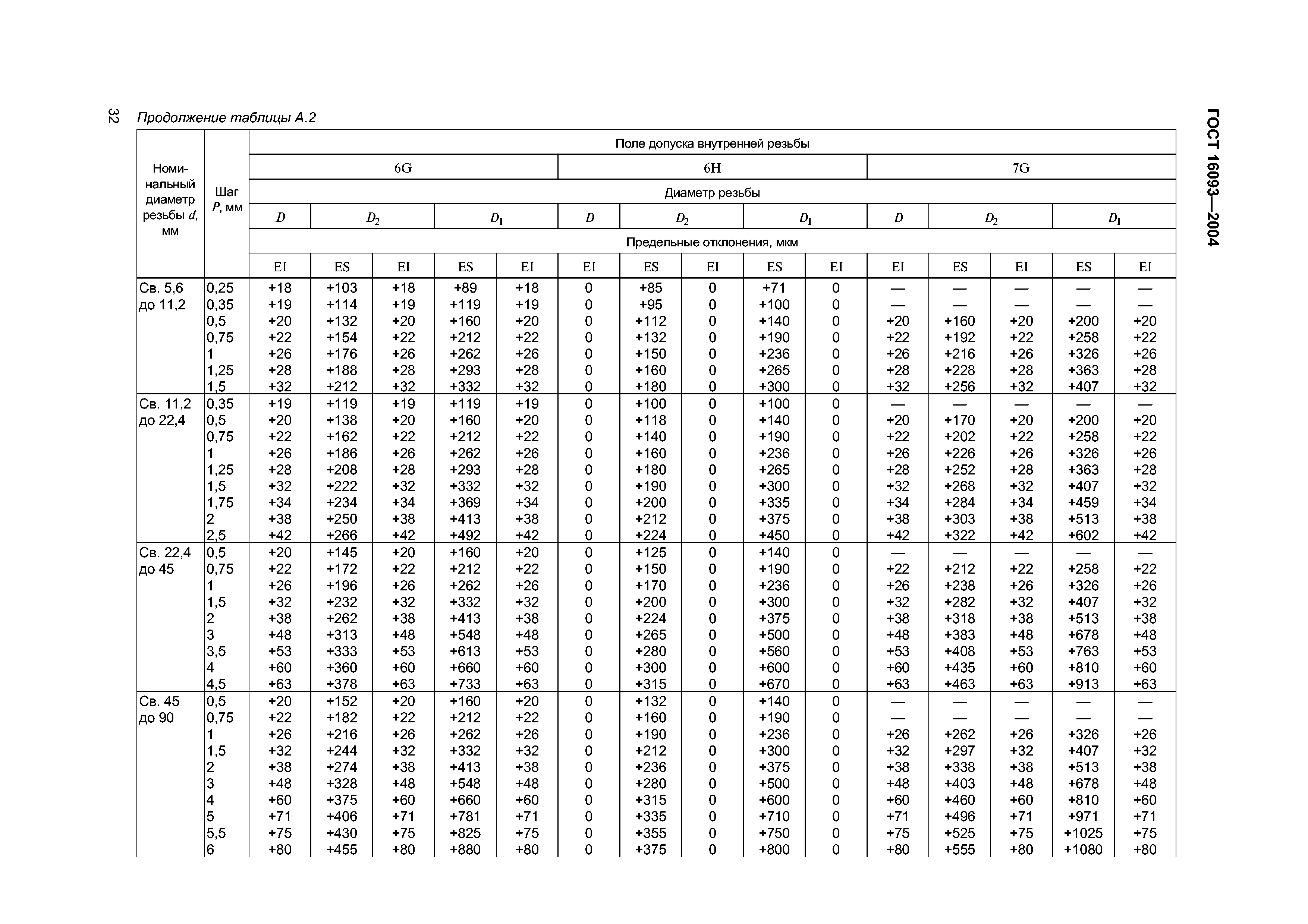 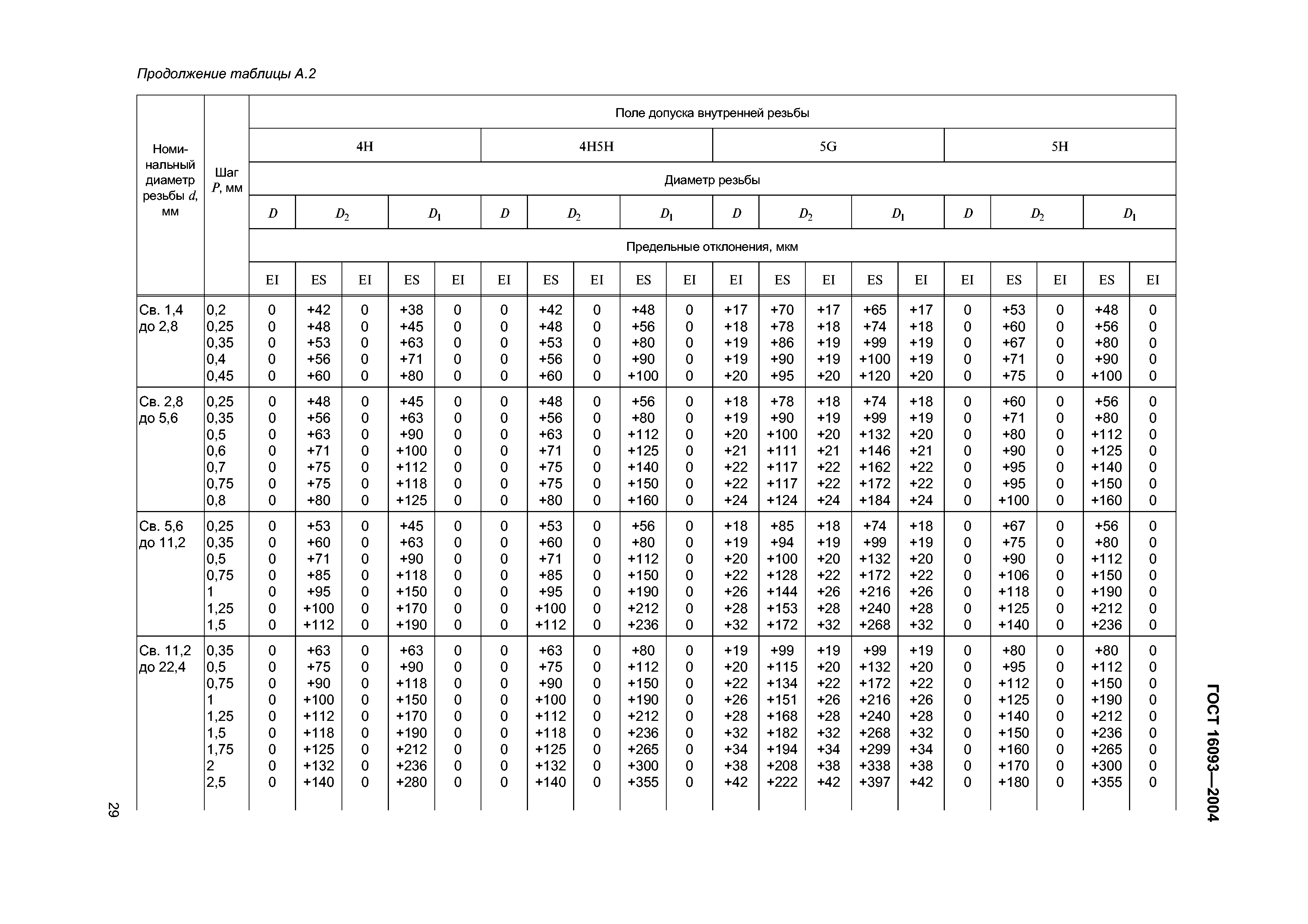 Номинальный диаметр резьбы Шаг Диаметры резьбыДиаметры резьбыДиаметры резьбыДиаметры резьбы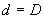 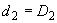 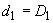 81,25
8,000
7,188
6,647
6,466
18,000
7,350
6,917
6,773
0,75
8,000
7,513
7,188
7,080
0,58,000
7,675
7,459
7,387
91,25
9,000
8,188
7,647
7,466
19,000
8,350
7,917
7,773
0,75
9,000
8,513
8,188
8,080
0,59,000
8,675
8,459
8,387
101,510,000
9,026
8,376
8,160
1,25
10,000
9,188
8,647
8,466
110,000
9,350
8,917
8,773
0,75
10,000
9,513
9,188
9,080
0,510,000
9,675
9,459
9,387
111,511,000
10,026
9,376
9,160
111,000
10,350
9,917
9,773
0,75
11,000
10,513
10,188
10,080
0,511,000
10,675
10,459
10,387
121,75
12,000
10,863
10,106
9,853
1,512,000
11,026
10,376
10,160
1,25
12,000
11,188
10,647
10,466
112,000
11,350
10,917
10,773
0,75
12,000
11,513
11,188
11,080
0,512,000
11,675
11,459
11,387
14214,000
12,701
11,835
11,546
1,514,000
13,026
12,376
12,160
1,25
14,000
13,188
12,647
12,466
114,000
13,350
12,917
12,773
0,75
14,000
13,513
13,188
13,080
0,514,000
13,675
13,459
13,387
151,515,000
14,026
13,376
13,160
115,000
14,350
13,917
13,773
16216,000
14,701
13,835
13,546
1,516,000
15,026
14,376
14,160
116,000
15,350
14,917
14,773
0,75
16,000
15,513
15,188
15,080
0,516,000
15,675
15,459
15,387
171,517,000
16,026
15,376
15,160
117,000
16,350
15,917
15,773
182,518,000
16,376
15,294
14,933
218,000
16,701
15,835
15,546
1,518,000
17,026
16,376
16,160
118,000
17,350
16,917
16,773
0,75
18,000
17,518
17,188
17,080
0,518,000
17,675
17,459
17,387
202,520,000
18,376
17,294
16,933
220,000
18,701
17,835
17,546
1,520,000
19,026
18,376
18,160
120,000
19,350
18,917
18,773
0,75
20,000
19,513
19,188
19,080
0,520,000
19,675
19,459
19,387
222,522,000
20,376
19,294
18,933
222,000
20,701
19,835
19,546
1,522,000
21,026
20,376
20,160
122,000
21,350
20,917
20,773
0,75
22,000
21,513
21,188
21,080
0,522,000
21,675
21,459
21,387
24324,000
22,051
20,752
20,319
224,000
22,701
21,835
21,546
1,524,000
23,026
22,376
22,160
124,000
23,350
22,917
22,773
0,75
24,000
23,513
23,188
23,080
25225,000
23,701
22,835
22,546
1,525,000
24,026
23,376
23,160
125,000
24,350
23,917
23,773
261,526,000
25,026
24,376
24,160
27327,000
25,051
23,752
23,319
227,000
25,701
24,835
24,546
1,527,000
26,026
25,376
25,160
127,000
26,350
25,917
25,773
0,75
27,000
26,513
26,188
26,080
28228,000
26,701
25,835
25,546
1,528,000
27,026
26,376
26,160
128,000
27,350
26,917
26,773
303,530,000
27,727
26,211
25,706
330,000
28,051
26,752
26,319
230,000
28,701
27,835
27,546
1,530,000
29,026
28,376
28,160
130,000
29,350
28,917
28,773
0,75
30,000
29,513
29,188
29,080
32232,00
30,701
29,835
29,546
1,532,00
31,026
30,376
30,160
333,533,00
30,727
29,211
28,706
333,00
31,051
29,752
29,319
233,00
31,701
30,835
30,546
1,533,00
32,026
31,376
31,160
133,00
32,350
31,917
31,773
0,75
33,00
32,513
32,188
32,080
351,535,00
34,026
33,376
33,160
36436,00
33,402
31,670
31,093
336,00
34,051
32,752
32,319
236,00
34,701
33,835
33,546
1,536,00
35,026
34,376
34,160
136,0035,350
34,917
34,773
381,538,00
37,026
36,376
36,160
39439,00
36,402
34,670
34,093
339,00
37,051
35,752
35,319
239,00
37,701
36,835
36,546
1,539,00
36,026*
37,376
37,160
139,00
38,350
37,917
37,773
40340,00
38,051
36,752
36,319
240,00
38,701
37,835
37,546
1,540,00
39,026
38,376
38,160
424,542,00
39,077
37,129
36,479
442,00
39,402
37,670
37,093
342,00
40,051
38,752
38,319
242,00
40,701
39,835
39,546
1,542,00
41,026
40,376
40,160
142,00
41,350
40,917
40,773
454,545,00
42,077
40,129
39,479
445,00
42,402
40,670
40,093
345,00
43,051
41,752
40,319
245,00
43,701
42,835
42,546
1,545,00
44,026
43,376
43,160
145,00
44,350
43,917
43,773
48548,00
44,752
42,587
41,866
448,00
45,402
43,670
43,093
348,00
46,051
44,752
44,319
248,00
46,701
45,835
45,546
1,548,00
47,026
46,376
46,160
148,00
47,350
46,917
46,773
50350,00
48,051
46,752
46,319
250,00
48,701
47,835
47,546
1,550,00
49,026
48,376
48,160
